Technical Advisory Group Agenda (Virtual)November 21, 2023 | 9:00 – 10:00Zoom Link**Meeting ID: 895 0807 3662Passcode: 665657Mobile +12532050468,,89508073662#,,,,*665657#https://us06web.zoom.us/j/89508073662?pwd=WL8BxjUgKISk0GtyspYsFsq3xaVNj3.1Follow-up Survey Results: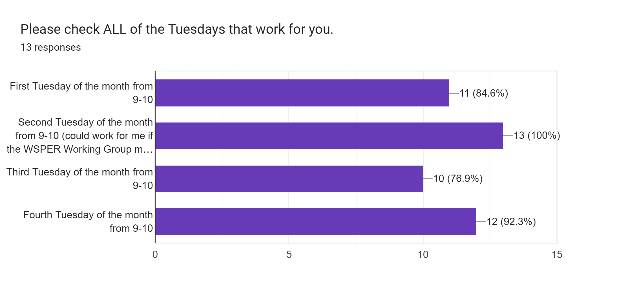 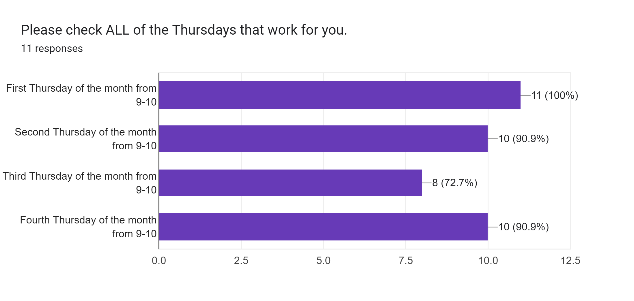 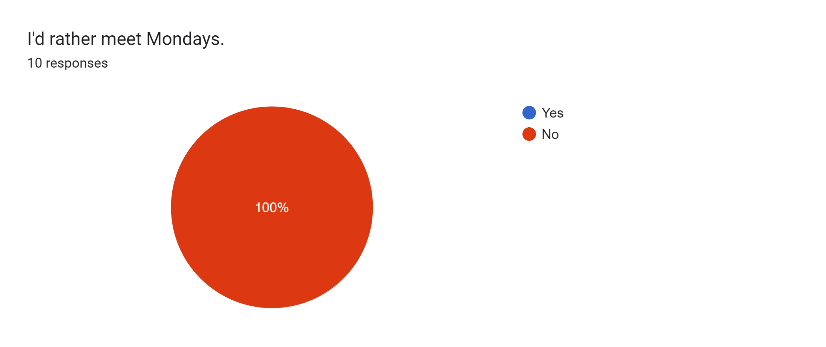 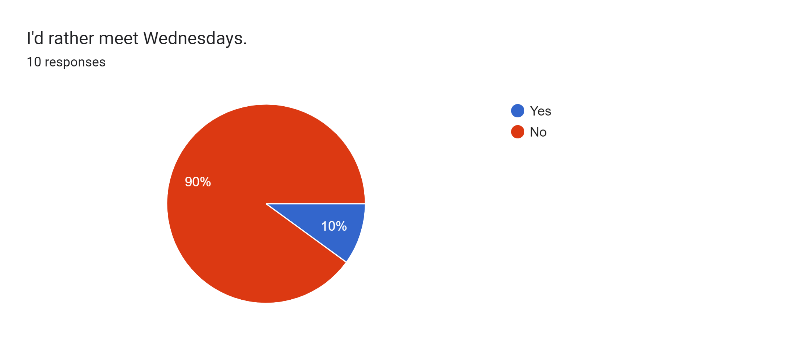 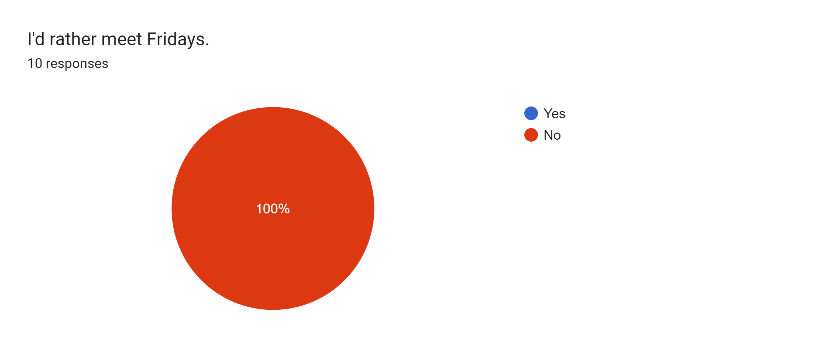 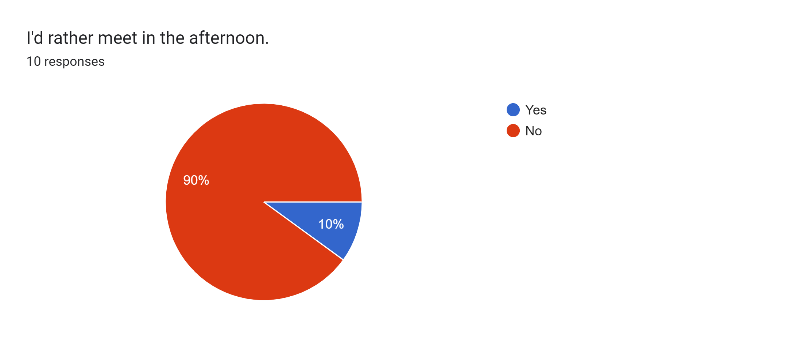 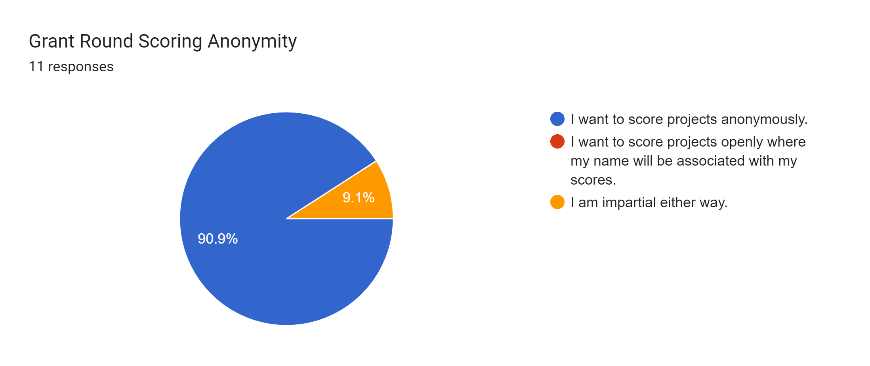 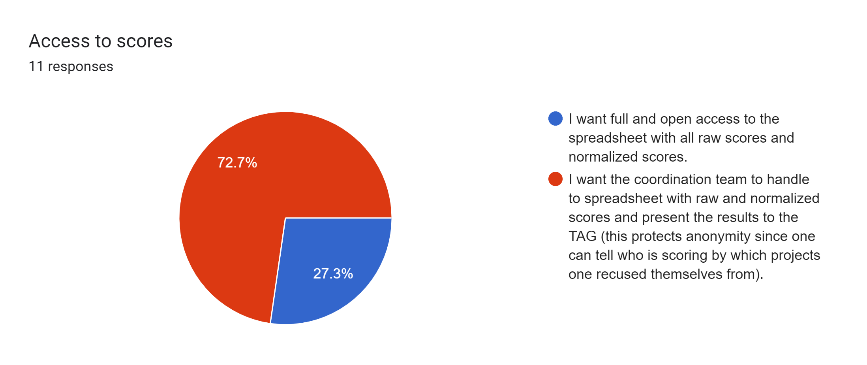 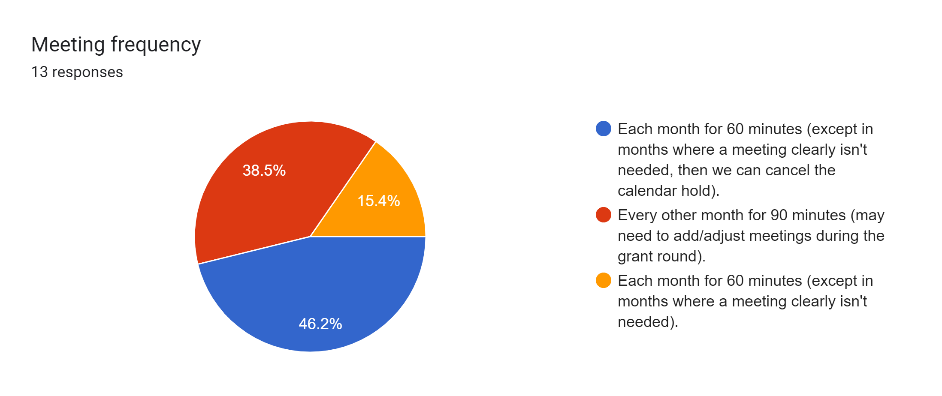 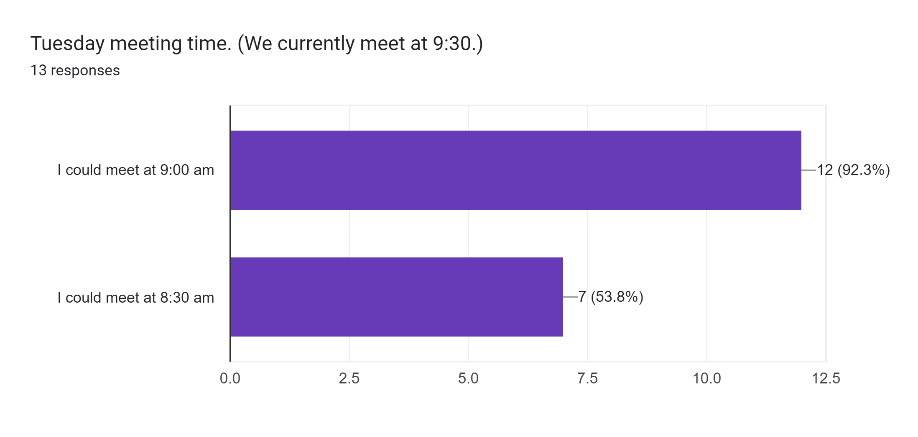 TimeTopicLead9:00
Welcome, introductions, and business itemsIntroductions and quick update from each personOpportunity for public commentDecisions:Approve Consent agenda (November agenda & September summary)Nominate & Confirm 2024 TAG Chair(s)Confirm 2024 Salmon Recovery Council RepsDiscussion items: 2024 meeting schedule Membership changes & nominations to TAG (Bainbridge, Gig Harbor, South Sound)Erik Steffens or Steve Todd9:15Salmon Recovery Priorities2024 grant round~$266,000 SRFB anticipated/available September 2024~$990,000 PSAR anticipated/available July 2025Riparian funding update (note: check your inbox for opportunity to comment)Will all members score projects if there is more than one member at an organization?Discussion items:Letters of intent for 2024 grant roundWho is planning to apply?Which projects are you thinking of proposing?Request to add projects to the 4 Year WorkplanBarnabee Farms:  final design and construction (would work to get the design to preliminary before the grant deadline)Little Manzanita 4: acquisition of 24.6 acres on Manzanita CreekRecently developed opportunity: Eagle Harbor Acquisition and restoration (potentially two separate projects)Salmon Recovery Funding Board’s decision on matching fund requirements (Dec 13 meeting)They are considering removing match requirements or making match optionalThe Washington Salmon Coalition letter of support (all 25 LEs across the state)Should WSPER send its own letter to the Salmon Recovery Funding Board?Other fundingPSAR Large Cap & Targeted investments, Brian Abbot Fish Barrier Removal Board, ESRP (see WSPER update email for key dates and information)Renee JohnsonBrittany GordonAll9:50Standing and Emerging TopicsLetters of support (requested or needed)Salmon Recovery Council Update (can provide a written update if short on time)PSP request to set targets for projects on our 4 Year WorkplanBrittany Gordon10:00Wrap-up and adjournAction Items to follow by email Steve Todd or Erik Steffens